Interpretive Reading Activities
活动一: Pre-reading 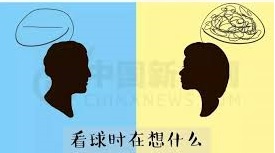 跟小组成员 (3-4人) 讨论后，请写下你和组员在比赛中关注的是什么？为什么？

活动二: During reading 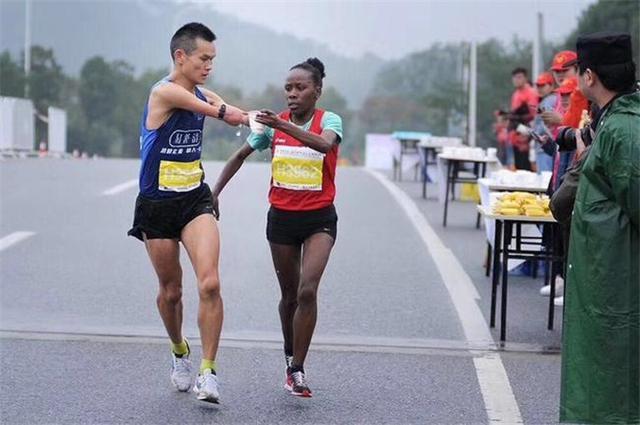 马拉松比赛感人的一幕！无论比赛还是做人，她都赢了！比赛时，运动员是否会为了别人而放慢脚步？
2017年10月15日中国的马拉松比赛出现了一个感人的故事。一位来自埃塞俄比亚(Āisàiébǐyà “Ethiopia”) 的女运动员放慢了脚步，在补水处拿水喝，但是她不是为了自己，而是把水拿给了身旁来自中国的断手运动员。对运动员来说，这样是会影响输赢的，所以运动员很少会为了别人放慢速度。这一幕不但让现场的观众感动万分，也温暖了全世界的人。这也许就是我们所说的「运动精神」。最后，她胜利地赢得了马拉松第一名。无论比赛还是做人，她都赢了。断手运动员叫任耀，8岁时因为电击，意外地受了重伤，失去了他的双手，他不但没有消沉，反而将人生梦想寄托在马拉松比赛，用这样特别的方式鼓励自己，得到好成绩。原文来源Original source：http://www.sohu.com/a/198384466_755361 Post-reading 小考：阅读理解 1) 选择题 (单选)____ 任耀是哪一国人？a) 美国人	b) 英国人	 c) 中国人	 d) 泰国人____ 女运动员是哪一国人？a) 加拿大人	b) 古巴人	 c) 墨西哥人	  d) 埃塞俄比亚人____ 马拉松指的是哪种运动？a) 赛马	b) 赛车	c) 拔河	 d) 跑步____ 马拉松比赛中，谁放慢了速度？a) 任耀	b) 男运动员	c) 女运动员	 d) 现场观众2) 完成表格 & 大意完成表格Complete the graphic organizer. 口述大意Please summarize the article orally.3) 想一想 为什么说 “无论比赛还是做人，她都赢了”? 如果你是那位女运动员，你是否会为了断手运动员而放慢脚步?为什么？活动三：三篇文章主旨这三篇文章的主旨有什么相同的地方？谈谈你们个人对运动比赛的看法？运动比赛最重要的目的是什么？活动四: 作业分享1) Phase III Homework 跟同学分享你的 Phase III Homework比较同学和自己的想法2) Phase IV Homework 跟同学分享你的 Phase IV Homework比较同学和自己的想法活动五: 写作（运动比赛之我见）Now that you have read three different articles regarding sport games/races and have discussed your viewpoints with your classmates.  Integrate what you have learned and found out by posting an in-depth analysis report on your blog. Think critically and write strategically. Use 10-15 newly learned vocabulary as well as 3-5 sentence structures to present your view coherently with supporting and logical arguments. 
Language Building BlocksOrganizationPart 1: Introduction – Initiate the topic discussion by summarizing the main text of the readings. Define your main topic/question, and explain why you are interested in the topic.  
Part 2: Supporting Ideas – Incorporate authentic materials or class discussion notes into this section.Part 3: Connections and Comparisons – Your analysis. Similarities and differences? Why? Part 4: Close and Summary – What is discussed in this writing assignment?  Summary of main arguments.Writing Rubric关注为什么1、比分2、3、4、5、1、我认为输赢很重要2、3、4、5、主角国籍比赛地点喝水/拿水感人的原因中国1. _______________________2. 运动没有国界女运动员拿水1. _______________________2. 运动没有国界文章文章主旨文本一 
《永远24》文本二
《冬奥开幕式：韩朝手牵手》文本三
《马拉松比赛感人的一幕》同学的想法你的想法相同的地方1、2、3、新观点/
新事物1、2、3、同学的想法你的想法相同的地方1、2、3、新观点/
新事物1、2、3、Core vocabularySupplementary vocabularySentence structure永远、赢、成功、球场、球迷、拥抱、脱、梦想、撞、牌、 受伤、实现胜利、与众不同、四强、致谢、露出、印、之、意外、离世、悲痛、万分、消沉、负 当……时，……不但neg……,反而……用/以…方式/方法/办法/手段＋vp.…Grading RubricExceeds Expectations100%Meets Expectations75%Does Not Meet Expectations50% or belowText TypeWrite in paragraphs and connected sentencesWrite in paragraphs sometimes, but mostly connected sentences.Write in strings of sentences, some complex sentencesOrganization & StructureOrganize writing in a logical manner with some cohesive devices.  Writes with fluency. Includes anecdotes and detailed examples.Organizes writing in a logical manner with few cohesive devices.  Pauses a few times, disrupting the flow.Focus mostly on task completion; paying little attention to organization and flow of writing.ComprehensibilityIt is easily understood by native speakers, even those unaccustomed to interacting with language learners.There may be some confusion about the message but generally understood by those unaccustomed to working with language learners.Generally understood by those used to interacting with language learners.Vocabulary & GrammarConsistently use an extensive vocabulary to complete the task, especially the ones we just learned.Use an adequate vocabulary to complete the task, especially some of the ones we just learned.Use vocabulary insufficient to complete the task. Did not consciously use the new ones we just learned.QuantityComplete message.  Sufficient.Needs to write more.Incomplete. Insufficient.